Warszawa, 14 października 2021 r.Warszawska galeria Atrium Promenada zachęca wszystkich do wspierania kobiet w trakcie chemioterapii. Formą pomocy jest przekazanie własnych włosów na peruki dla osób leczonych onkologicznie. Wystarczy przyjść do galerii w dniach 22-23 października br. i skorzystać z bezpłatnego strzyżenia przez profesjonalnych fryzjerów. Ten mały gest dla osób potrzebujących może znaczyć naprawdę bardzo wiele. Warkocze ścinane są w ramach Programu Daj Włos! Fundacji Rak’n’Roll.W ramach akcji w Atrium Promenada zostanie uruchomiona specjalna strefa fryzjerska, w której każdy będzie mógł skorzystać z bezpłatnego strzyżenia w szczytnym celu. W program zaangażowano fryzjerów z salonu K&L HAIR DESIGN GROUP. Warunkiem udziału jest posiadanie włosów, które spełniają kryteria pozwalające na wykonanie peruki. Włosy nie mogą być rozjaśniane, a ich minimalna długość do ścięcia to 25 cm. Osoby poniżej 18 r.ż. mogą uczestniczyć w inicjatywie pod opieką dorosłych. Każdy uczestnik będzie miał zrobione zdjęcie przed i po metamorfozie. Wydrukowane na miejscu fotografie trafią na specjalną ściankę pamiątkową.Pomysłodawcą i realizatorem Programu Daj Włos! jest Fundacja Rak'n’Roll, która już od 12 lat zmienia schematy myślenia o chorobie nowotworowej i działa na rzecz poprawy jakości życia osób nią dotkniętych. Dzięki idei Rak’n’Roll kobiety zmagające się z rakiem, zaczęły walczyć o swoją kobiecość w chorobie i o to, by świadomiej się leczyć. Daj Włos! to jeden z programów wspierających je w drodze do zdrowia podczas leczenia chemioterapią. Dzięki niemu kobiety, które straciły swoje włosy w wyniku leczenia onkologicznego, mogą bezpłatnie otrzymać peruki. „Z przyjemnością angażujemy się jako galeria handlowa w tę szczytną i bardzo potrzebną inicjatywę. To wyjątkowy program, wymagający szczególnego zaangażowania. Każdy, kto zdecyduje się ‘oddać włos’ w strefie fryzjerskiej w Atrium Promenada daje komuś bezcenną szansę na  poprawę samopoczucia i samooceny, a także na odzyskanie wiary i siły potrzebnej do przejścia przez chorobę. Wierzymy, że tym pięknym gestem mieszkańcy Warszawy podzielą się z osobami, które na to niezwykle liczą, zwłaszcza, że niewielu chorych może sobie pozwolić na dość drogi zakup peruki – mówi Tomasz Hofman, dyrektor Atrium Promenada.Wszystkich zainteresowanych udziałem w inicjatywie Daj Włos! Atrium Promenada zaprasza w dniach 22-23 października 2021, w godzinach 14.00-20.00. Bezpłatna strefa fryzjerska będzie dostępna na parterze, w pobliżu wejścia od ulicy Ostrobramskiej. Patronat medialny nad wydarzeniem objęły: Rock Radio i Radio Złote Przeboje.Atrium PromenadaAtrium Promenada z powierzchnią blisko 90 tys. mkw. jest jednym z największych centrów handlowych w Polsce oraz modową wizytówką prawobrzeżnej części stolicy. Obiekt, położony w samym sercu warszawskiej Pragi-Południe, swoim wyglądem nawiązuje do koncepcji Grand Magasin, znanej z najlepszych galerii handlowych Londynu czy Paryża.W Atrium Promenada znajduje się ponad 140 sklepów i lokali usługowych. Portfolio centrum handlowego tworzą największe światowe brandy. Goście centrum znajdą tutaj tak prestiżowe marki, jak: Calvin Klein Jeans, Guess, Tous, Zara, United Colors of Benetton, Vistula, Bytom, Max Mara Weekend, LIU JO, Marella, Olsen, Royal Collection, Tru Trussardi, Wittchen, Pandora, Apart, W. Kruk, Sephora, Douglas, The Body Shop, L’Occitane, iSpot czy Rosenthal. To właśnie tutaj swój flagowy salon otworzyła sieć H&M oraz TK Maxx. Klienci centrum mogą również zrobić zakupy w najnowocześniejszym hipermarkecie Carrefour PRO z bogatą ofertą produktów premium. W obiekcie mieści się także przychodnia centrum medycznego Enel-Med, salon Amari SPA, Kosmetyczny Instytut Dr Irena Eris, klub Zdrofit i 13-salowe kino Cinema City. Do dyspozycji klientów jest również nowoczesny food court Republika Smaku z bogatą ofertą popularnych konceptów restauracyjnych serwujących zróżnicowane, starannie dobrane menu z różnych stron świata.Piąty WymiarAtrium Promenada to również miejsce spotkań i rozwoju, przyjazne rodzinom z dziećmi i seniorom. Piąty Wymiar mieszczący się na drugim piętrze galerii, to unikatowa przestrzeń powstała z myślą o aktywnościach skierowanych do lokalnej społeczności. We współpracy z organizacjami społecznymi, lokalnymi firmami oraz pasjonatami różnych dziedzin organizowane są w niej zajęcia i warsztaty, wspólne sąsiedzkie przedsięwzięcia, które wspierają rozwój, rozbudzają zainteresowania oraz zwiększają świadomość kulturalną, artystyczną i naukową wśród dzieci i dorosłych. Więcej informacji: www.piatywymiar.promenada.com.Atrium European Real Estate LimitedAtrium to jeden z wiodących właścicieli, zarządców i deweloperów centrów i nieruchomości handlowych w Europie Środkowej. Na dzień dzisiejszy w portfolio Grupy znajduje się 26 aktywów zlokalizowanych w czterech krajach: Polsce, Czechach, Słowacji oraz w Rosji, o łącznej wartości rynkowej 2,5 mld euro i całkowitej powierzchni najmu brutto (GLA) wynoszącej ponad 809 000 mkw. Spółka jest notowana na giełdzie w Wiedniu oraz Euronext Amsterdam, gdzie jest oznaczona symbolem ATRS. W styczniu 2020 r. Atrium ogłosiło nową strategię dywersyfikacji swojego portfela poprzez inwestowanie i zarządzanie mieszkaniami na wynajem, ze szczególnym uwzględnieniem Warszawy.Dodatkowe informacje:Społeczna Odpowiedzialność Biznesuwww.warszawa.promenada.com www.aere.com        Dołącz do nas!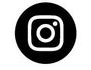 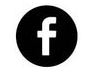 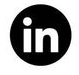 Aneta PalińskaITBC Communicationtel. 512 869 011aneta_palinska@itbc.pl  